3 grudnia 2021 r.  Klasa VI – VII LJęzyk angielskiLesson Subject: Review. Czas Present PerfectDzień dobry,Dziś poznany czas Present Perfect Przepiszcie sobie konstrukcje zdań do zeszytu

Czasu Present Perfect używamy do opisania przeszłej czynności (nie podając, kiedy była ona wykonana. A zatem ważna jest przyczyna i jej skutek - natomiast nie jest istotne, kiedy dana czynność została (lub nie) wykonana.Zdania twierdzące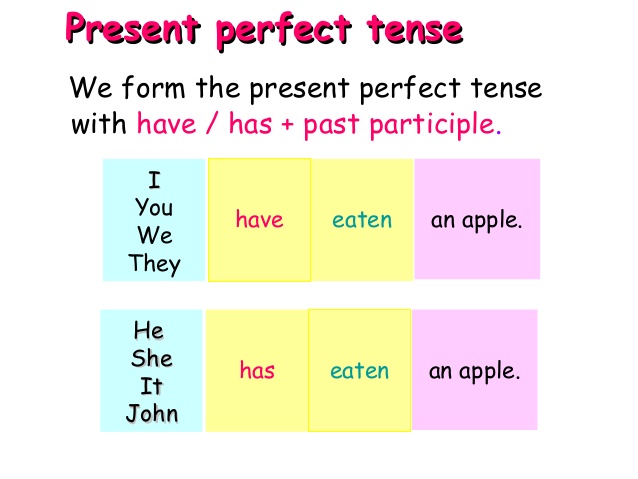 Pytania i przeczenia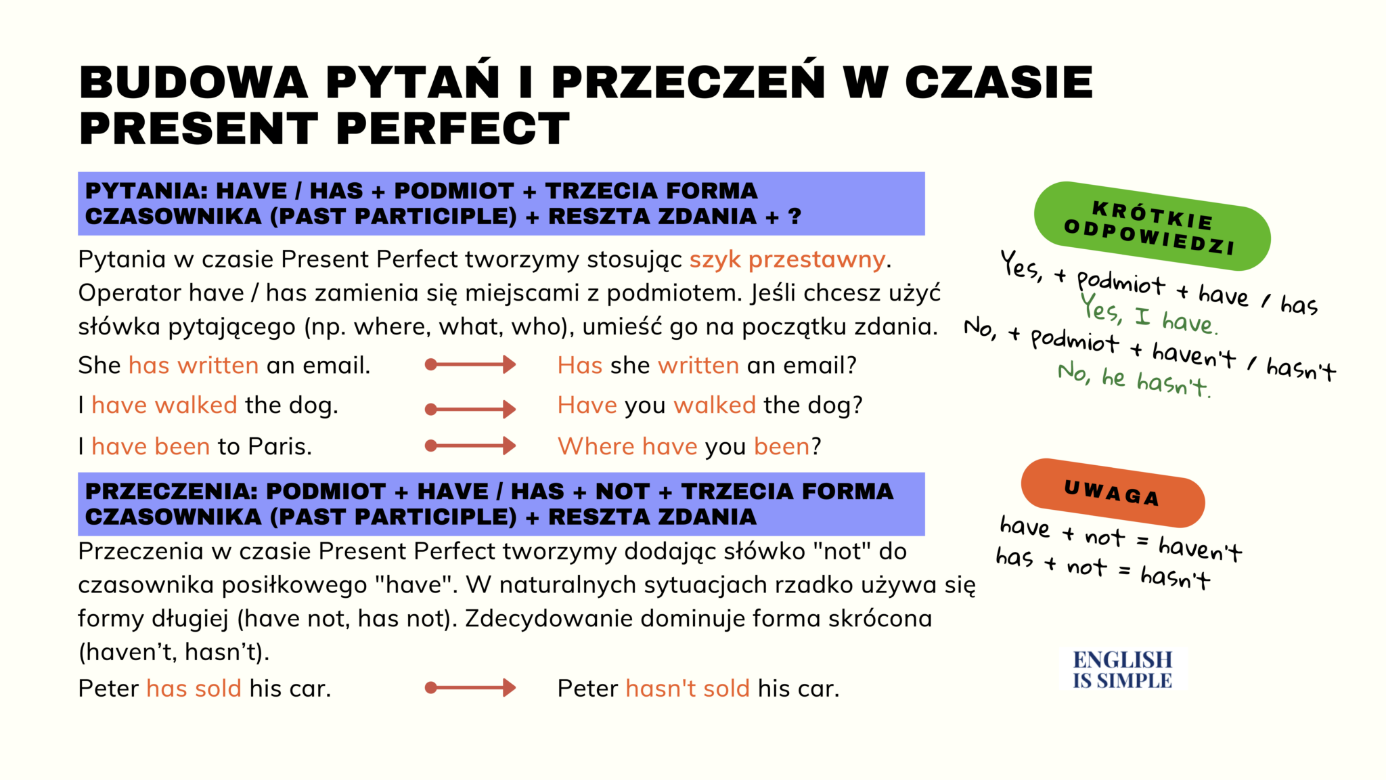 LessonSubject: Was czy were – kiedy używamy?Was i were to dwie odmiany czasownika to be w czasie przeszłym w II formie. Was użyjemy w pierwszej i trzeciej osobie liczby pojedynczej czasu Past Simple. Natomiast were użyjemy w pozostałych przypadkach w czasie Past Simple. Oto jak graficznie przedstawia się użycie was/were.Osoba + was/wereZapamiętaj!Przeczenie w zdaniach z czasownikiem to be tworzy się poprzez dodanie not.Osoba + was/were + not + reszta zdaniaI was not happy with my birthday gift.
You were not here this morning.W przeczeniach możemy użyć skrótów.was + not = wasn’t
were + not + weren’tPytanie w zdaniach z was/were tworzy się poprzez inwersję.Was/were + osoba + reszta zdaniaWas she at the gym last night?
Were they on time?03.12.2021 plastyka kl. VI – VII LTemat: Zapoznanie z dziełami Jana Matejki.Zapoznaj się z informacjami o bohaterze naszej dzisiejszej lekcji.https://www.youtube.com/watch?v=jvUsMSaoSwsSprawdź, ile pamiętasz. Spróbuj rozwiązać quiz o obrazach Jana Matejki. (Podpowiem tylko, że ostatnie pytanie dotyczy obrazu: „Stańczyk”).https://learningapps.org/view992585Wychowanie fizyczneTemat 3 sp3. Wejdź na adres: YouTube – joga dla początkujących -zdrowy kręgosłup.    Wykonaj ćwiczenia.Temat 4 sp4. Wejdź na adres: Ćwiczenia ze skakanką Karolina Kostorz.    Wykonaj ćwiczeniaFizykaDzień dobry,Dzisiaj powtórzymy poznane wiadomości z działu Cząsteczkowa budowa ciał  Proszę rozwiązać test:https://www.memorizer.pl/test/13109/test-czasteczkowa-budowa-cial/0  Jeśli zdobyłeś więcej niż 50% to pochwal się swoim wynikiem, jeśli napisałeś słabiej to zrób test kilka razy, aż do chwili uzyskania lepszego wyniku.PozdrawiamLilianna GłowaczVI – REWALIDACJE – 03.12.Dzień dobry! Oto zadanie na dziś:Z każdego wyrazu usuń jedną sylabę tak, żeby powstało inne słowo – tak jak w przykładzie.. Zapisz nowo powstałe wyrazy.kawałek - ..........wałek...................dolina -  .........................................okopy – .........................................kalosze – .........................................przelew – .........................................cebula – .........................................balkon – .........................................sałata – .........................................rachunek – .........................................burak – .........................................wagary – .........................................kozaki  - .........................................gokarty – .........................................fokarium - .........................................VI – DEUTSCH / 03.12.Thema:  Wo kann man Eis essen? – Tätigkeiten.Zapisz:Wo? - gdzie?kann man – możnaEis essen – zjeść lodyPytanie:  	Wo kann man.....................? – Gdzie można.............?				/czynność/Odpowiedź:  	Im / in der  ...........................kann man ........................................ . 				/miejsce/			/czynność/W ................................ można ............................................. .Odpowiedz na pytania:Wo kann man Basketballspielen?In der ......................................... kann man Basketball spielen.Wo kann man Filme sehen?Im ............................... kann man .................... .................... . Schőnes Wochenende und bis Montag/ Miłego weekendu i do poniedziałku!Przedmiot: ChemiaKlasa: VII LProszę zdjęcie zeszytu z notatką przesłać na mojego maila: karolina.gzyl@onet.pl   Chciałabym sprawdzić i ocenić Wasze zeszyty. Proszę pisać na maila lub  kontakt na Messengerze. Temat: Masa atomowa i cząsteczkowa.1. Masa atomowa- masa danego atomu, wyrażona w [u].2. Masa cząsteczkowa- suma mas atomowych cząsteczki, wyrażona w [u].3. 1u = 1, 66·10-24g4. Zadanie.Oblicz masę cząsteczkową O2.mo=16umo2= 16u * 2mo2= 32uOdpowiedź: Masa cząsteczkowa tlenu wynosi 32u.ZAJĘCIA ROZWIJAJĄCE KOMPETENCJE EMOCJONALNO-SPOŁECZNE TEMAT:  O szacunku dla rodziców.1.     Obejrzyjcie filmik:
mailto:https://www.youtube.com/watch?v=EyPtGJn4jKI&ab_channel=E-humanistyka

     1.     Zastanówcie się, czy Wy szanujecie swoich rodziców.2.     Napiszcie na kartce, jak pomagacie rodzicom w domowych obowiązkach.3.     Zróbcie dzisiaj coś miłego dla rodziców.CZASOWNIK TO BE W PAST SIMPLECZASOWNIK TO BE W PAST SIMPLEliczba pojedynczaliczba mnogaI wasWe wereYou wereYou wereHe wasThey wereShe wasIt wasTreffpunkte – miejsca spotkań    Tätigkeiten – czynnościin der Eisdiele – w lodziarniEis essen – jeść lodyim Kino – w kinieFilme sehen – oglądać filmyin der Turnhalle – w hali sportowejBasketball spielen – grać w koszykówkęim Tennisclub – w klubie tenisowymTennis spielen – grać w tenisaim Skatepark – w skateparkuskaten – jeździć na desceim Einkaufszentrum – w galerii handlowejeinkaufen gehenn – iść na zakupyim Schwimmbad – na basenieSchwimmen - pływać